           HONOR OUR VETERANS    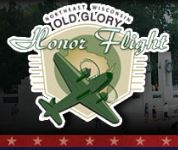 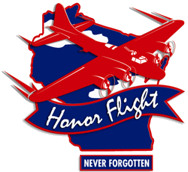 International Union of Operating Engineers Local 4202017 Honor Flight Charity Golf OutingGolden Sands Golf Club – Cecil WIRegistration and Stuff 8:15 to 9:30ish - 10:00am Shotgun StartThis is a Four-Person ScrambleUsing a Totally Unfair & Inequitable Handicap!Anyone can win!! Everyone has Fun!!$55.00 per Local/Retired Member - $60.00 per GuestIncludes: Golf, Cart, Hole Prizes, Lunch, and a Prime Rib Dinner with Refreshments to Follow Golf Outing!There are Limited Squad Openings so be Sure to Sign up Early!Send Payment to: Steven Motiff (make check out to Golden Sands Golf Course)N4620 Blue Heron Lane, New London WI 54961OR Company Mail to Steven Motiff @ Pulliam Power PlantAny Questions Please Call or Text Steven @ 920-366-8329or Steve Wengrzyn 920-619-3676 or Kevin Dessell 920-676-2274Name: ____________________ Name: ______________________Name: ____________________ Name: ______________________If you don’t have 4 Golfers we will work with you to fill your squad.SOLIDARITYLABOR IN APPRECIATION OF OUR VETERANS